ASSEMBLEE  GENERALE EXTRAORDINARESAMEDI 13 JANVIER 2018PROCES-VERBAL        L’an deux mille dix-huit et le treize du mois de janvier, à 10 heures trente,  s’est tenue, au salon d’honneur du stade OPOW de Béjaia, l’assemblée générale extraordinaire pour l’élection du président et des membres du bureau de la ligue de football de la wilaya de Béjaia sous la présidence de Mr MOUMENE  Djahid, président de la commission électorale désigné par l’AGO du 19-12-2017.              Etaient présents :          Membres de la commission : Mrs BELHAMDI  – HALHAL – ROUACHE Membres de l’assemblée générale : voir liste d’émargement.         Représentants de la FAF : Mrs BAHLOUL – GHOUTI – GASMI  et  KOUSSA          Représentants de la DJS : YAHIA-CHERIF et  ZIANI           Huissier de justice : Absent          Après l’ouverture de la séance, les salutations d’usage et les souhaits de bienvenue aux invités et membres de l’AG, la parole est donnée au secrétaire général pour la constatation du quorum :Membres statutaires : 63Nombre d’émargements : 25           Quorum non atteint conformément aux dispositions de l’article 23 des statuts. L’assemblée est donc reportée de deux heures.           Cependant, l’absence d’un huissier désigné par le tribunal  pour assister à l’assemblée générale et établir un procès-verbal, conformément au code électoral de la FAF, entravait la tenue de l’AG élective. Il est notamment chargé du contrôle de l’identité des votants et du respect de la procédure.            Nonobstant cette disposition procédurale obligatoire pour la validation des résultats de l’élection, et suite à l’intervention d’un membre de l’AG désirant lire une déclaration à l’assemblée suivie d’une légère perturbation, les travaux ont été suspendus et reportés sur intervention de Mr le Directeur de la Jeunesse et des Sports.L’assemblée générale élective est annulée et renvoyée à une date ultérieure.Fait à Béjaia, les jour, mois et an que dessus.Le secrétaire général                      Le Président de la commission                                                                                Électorale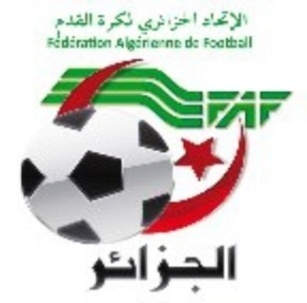 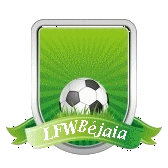 FEDERATION ALGERIENNE  DE  FOOTBALLLIGUE REGIONALE DE FOOTBALL D’ALGERLIGUE DE  FOOTBALL  DE  LA  WILAYA  DE  VBEJAIAPROCES-VERBAL DE  REUNION       L’an deux mille dix-huit et le dix-huit du mois de janvier, à 11 heures ,  s’est tenue, au salon d’honneur du stade OPOW de Béjaia, une réunion de travail sous la présidence de Monsieur BOULEFAAT  Noureddine, président de la LRFA désigné pour assurer l’intérim de la ligue de Bejaia pour la gestion de affaires courantes de la ligue de football de la wilaya de Béjaia en attendant la programmation et l’organisation de nouvelles élections.              Etaient présents :           Secrétaire Général : Mr DJOUDER               Président de la commission électorale : Mr MOUMENE     Représentants des clubs : voir liste d’émargement.            Représentants de la DJS : Mrs HASSANI et ZIANI.          Ouvrant la séance, le secrétaire général salua l’assistance avant de passer la parole à Mr BOULEFAAT chargé par la FAF d’assurer l’intérim de la ligue pour les affaires courantes.            Prenant la parole, Mr BOULEFAAT, grâce à son éloquence et à son franc-parler, réussit à détendre l’atmosphère en suscitant un climat de concertation et de confiance qui a permis aux clubs d’étaler, dans le respect mutuel, leurs préoccupations d’actualité à savoir la procédure de désignation des experts, la gestion de l’arbitrage et le non respect de la souveraineté de l’assemblée générale.            Après le débat qui a vu l’intervention de plusieurs présidents de clubs, il a été retenu ce qui suit :Rejet de la liste des experts.Restructuration de la commission d’arbitrage.Reprise  des compétitions.             Clôturant les débats, Mr BOULEFAAT rassura l’assistance en lui promettant de faire part à Mr le Président de la FAF de toutes les préoccupations soulevées lors de la réunion afin qu’une solution soit trouvée dans l’immédiat qui permettra à la ligue de continuer à fonctionner normalement.             Répondant aux vœux de l’assistance et avec son accord, des dispositions urgentes ont été prises à savoir : mise en place d’une commission qui sera chargée  de la gestion de l’arbitrage jusqu’à la prochaine assemblée, composée de Mrs : BENAHMED, MOSTPHAOUI et IDIRENE. Quant à la direction des compétitions, elle a été confiée à Mr  AMGHAR.             Quant aux différents championnats, ils seront relancés à partir du week-end prochain afin que les clubs restent dans l’ambiance de la compétition. Il a été retenu également la programmation le mardi (une fois par mois) afin de rattraper le retard important et clôturer les championnats dans les délais fixés.Fait à Béjaia, les jour, mois et an que dessus.Le secrétaire général,   Le Président de la commission   Le Président par intérim,                                 Électorale,COMMISSION JURIDICTIONNELLE DE DISCIPLINE                               REUNION DU  23-01-2018Membres présents : MOSTPHAOUI               PrésidentDJOUDER                     Secrétaire  Général Ordre du jour :  Traitement des affaires disciplinaires.Honneur – Séniors Affaire N° 225 : Match CRBSET / SRBT  du 19-01-2018 (S)YAKOUBI  Jugurtha  ( CRBSET  – LN° 061754 ) – avertissement.AREZKI  Kaci   ( CRBSET  – LN° 061573 ) – avertissement.BECHKOUR  Islam ( SRBT – LN° 061354 ) – avertissement.MESSAOUDI  Massinissa ( SRBT – LN° 061739 ) – avertissement.Jeunes – U 17- Affaire N° 226 : Match JSBA / JSIO   du 19-01-2018 (U17)AITOUCHE  Micipsa   ( JSBA  – LN° 063346 ) – avertissement.YOUSFI  Lounis ( JSBA – LN° 063336 ) – avertissement.MAKZINE  Abdessamad ( JSIO – LN° 063915 ) – avertissement.Affaire N° 227 : Match JST / ASTID   du 19-01-2018 (U17)BOUZEKRI  Mohamed   ( JST – LN° 063468 ) – avertissement..Affaire N° 228 : Match SSSA / NRBS   du 12-01-2018 (U17)DJENANE  Idris   ( SSSA – LN° 063632 ) – avertissement..ADJAOUD  Yanis  ( NRBS – LN° 063212 ) – avertissement.BENHAMA  Fouad ( NRBS – LN° 063216 ) – avertissement.AMGHAR  Walid ( NRBS – LN° 063203 ) – avertissement.Affaire N° 229 : Match WRBO / CSPT   du 20-01-2018 (U17)AIT-BRAHAM  Kaci   ( WRBO  – LN° 063286 ) – avertissement.BENSALEM  Houssam  ( CSPT – LN° 063218 ) – avertissement.Affaire N° 230 : Match NRBS / OF   du 19-01-2018 (U17)ADJAOUD  Yanis   ( NRBS  – LN° 063212 ) – 01 an de suspension ferme pour agression envers officiel + amende de 5000 DA.BRIKH  Nadjim   ( NRBS – LN° 063206 ) – 02 MF pour propos grossiers envers officiel + amende de 7000 DA.BRIKH  Hicham  ( NRBS – LN° 063208 ) – 01 MF pour CD + amende de 1000 DA.BENAMAOUCHE  Chérif  ( OF – LN° 063838 ) – 01 MF pour CD + amende de 1000 DA.Traitement des Affaires DisciplinairesETAT STATISTIQUE JOURNÉES DU 19 ET 20.01.2018DIRECTION DES COMPETITIONSPROGRAMME  ANNUELSOUS TOUTES RESERVES DE CHANGEMENTCOMMISSION DE  L’ORGANISATIONDES COMPETITIONSHOMOLOGATION DES RESULTATS  U15-U17GROUPE  A§§§§§§§§§§§§§§§§§§§§§§§§§GROUPE  B§§§§§§§§§§§§§§§§§§§§§§§§§GROUPE  CGROUPE  D§§§§§§§§§§§§§§§§§§§§§§§§§GROUPE  EDIRECTION DES COMPETITIONSHONNEURPROGRAMMATION  11° JOURNEEVENDREDI 26 JANVIER 2018 SAMEDI 27 JANVIER 2018%%%%%%%%%%%%%%%PROGRAMMATION  12° JOURNEEMARDI 30 JANVIER 2018 MARDI 06 FEVRIER 2018%%%%%%%%%%%%%%%PRE – HONNEURPROGRAMMATION  11° JOURNEEVENDREDI 26 JANVIER 2018SAMEDI 27 JANVIER 2018DIRECTION ORGANISATION DES COMPETITIONSCHAMPIONNAT JEUNES CATEGORIESGROUPE –B-PROGRAMMATION  6ème  JOURNEEVENDREDI 26 JANVIER 2018SAMEDI 27 JANVIER 2018+++++++++++++++++++GROUPE –D-PROGRAMMATION  9ème  JOURNEEVENDREDI 26 JANVIER 2018SAMEDI 27 JANVIER 2018GROUPE –E-PROGRAMMATION  MATCHS EN RETARDVENDREDI 26 JANVIER 2018SAMEDI 27 JANVIER 2018PROGRAMMATION  MATCHS AVANCES – 8° JOURNEEVENDREDI 26 JANVIER 2018DIVISION HONNEURCLASSEMENT 10° JOURNEEDIVISION PRE-HONNEURCLASSEMENT 10° JOURNEEDIRECTION DE L’ORGANISATION DES COMPETITIONSClassement U19  HONNEUR ARRETE A LA 10° JOURNEE+++++++++++++++++++++++++++++++++++++++++++++++++++Classement U19  PRE-HONNEUR ARRETE A LA 10° JOURNEEDIRECTION DE L’ORGANISATION DES COMPETITIONSClassement du championnat de jeunes JEUNES GROUPE « A » CATEGORIE « U-15 »ARRETE A LA 5° JOURNEE------------------------------------------JEUNES GROUPE « A » CATEGORIE « U-17 »ARRETE A LA 5° JOURNEEDIRECTION DE L’ORGANISATION DES COMPETITIONSClassement du championnat de jeunes JEUNES GROUPE « B » CATEGORIE « U-15 »ARRETE A LA 5° JOURNEE ------------------------------------------JEUNES GROUPE « B » CATEGORIE « U-17 »ARRETE A LA 5° JOURNEEDIRECTION DE L’ORGANISATION DES COMPETITIONSClassement du championnat de jeunes JEUNES GROUPE « C » CATEGORIE « U-15 »ARRETE A LA 8° JOURNEE------------------------------------------JEUNES GROUPE « C » CATEGORIE « U-17 »ARRETE A LA  8° JOURNEEDIRECTION DE L’ORGANISATION DES COMPETITIONSClassement du championnat de jeunesJEUNES GROUPE « D » CATEGORIE « U-15 »ARRETE A LA 8° JOURNEE------------------------------------------JEUNES GROUPE « D » CATEGORIE « U-17 »ARRETE A LA  8° JOURNEEDésignation des sanctionsSeniorsSeniors JeunesTotalDésignation des sanctionsHon.P-Hon. JeunesTotalNombre d’affaires1-56Avertissements4-1014Contestations décisions--22Expulsions joueurs--22Expulsion: dirigeant----Conduite incorrecte----HONNEURP-HONNEURGROUPE AGROUPE BGROUPE CGROUPE DGROUPE E12/13-01MATCHS EN RETARDMATCHS EN RETARD7° J7° J7° J19/20-01MATCHS EN RETARD5° J5° J8° J8° JMATCHS EN RETARD26/27-0111° J11° J6° J9° JMATCHS EN RETARDM. 30-0112° JS. 03-0213° J12° J6° J7° J9° J10° J8° J09/10-0214° J13° J7° J8° J11° J9° J16/17-0215° J 14° J8° J9 J23/24-0216° J15° J9° J10° J12° J10° J02/03-0317° J16° J10° J10° J11° J13° J11° J09/10-0318° J17° J11° J11° J14° 12° J16/17-0319° J18° J12° J13° J14° J12° J13° J14° J12° J13° J14° J15° J15° J16° J17° J18° J13° J14° J15° J16° JM. 20-0320° J12° J13° J14° J12° J13° J14° J12° J13° J14° J15° J15° J16° J17° J18° J13° J14° J15° J16° JS. 24-0321° J19° J12° J13° J14° J12° J13° J14° J12° J13° J14° J15° J15° J16° J17° J18° J13° J14° J15° J16° J30/31-0322° J20° J12° J13° J14° J12° J13° J14° J12° J13° J14° J15° J15° J16° J17° J18° J13° J14° J15° J16° J06/07-0423° J21° J15° J15° J16° J19° J17° J13/14-0424° J22° J16° J16° J17° J20° J18° J20/21-0425° J23° J17° J17° J18° J21° JM. 24-0426° JS. 28-0427° J24° J18° J18° J22° J04/05-0528° J25° JCOUPE  DE WILAYA U15-U17COUPE  DE WILAYA U15-U17COUPE  DE WILAYA U15-U17COUPE  DE WILAYA U15-U17COUPE  DE WILAYA U15-U1711/12-0529° J26° JCOUPE  DE WILAYA U15-U17COUPE  DE WILAYA U15-U17COUPE  DE WILAYA U15-U17COUPE  DE WILAYA U15-U17COUPE  DE WILAYA U15-U1718/19-0530° JCOUPE  DE WILAYA U15-U17COUPE  DE WILAYA U15-U17COUPE  DE WILAYA U15-U17COUPE  DE WILAYA U15-U17COUPE  DE WILAYA U15-U172°JOURNEERENCONTRESU15U172°JOURNEE2°JOURNEEJSIO / FCB3-32°JOURNEE2°JOURNEE3°JOURNEERENCONTRESU15U173°JOURNEEAST / CRB3-33°JOURNEE3°JOURNEE3°JOURNEE5°JOURNEERENCONTRESU15U175°JOURNEEAST / FCB0-23-05°JOURNEEGCB / CRB6-01-25°JOURNEEJSBA / JSIO2-01-05°JOURNEEWAT / CRM4-03-25°JOURNEERENCONTRESU15U175°JOURNEEJSB / ASOG4-05-15°JOURNEEUSTB / CSPC1-13-35°JOURNEEABB / AWFSB0-61-65°JOURNEEENSB / BCEK0-55-27°JOURNEERENCONTRESU15U177°JOURNEEOM / JST0-05-07°JOURNEEJSCA / CRBSET0-41-37°JOURNEEJSD / NBT2-01-57°JOURNEEAEFS / ASTID3-0 P3-0 P8°JOURNEERENCONTRESU15U178°JOURNEEJST / ASTID3-0 P3-28°JOURNEEOM / CRBA4-03-18°JOURNEENBT / JSCA2-14-08°JOURNEECRBSET / AEFS0-15-07°JOURNEERENCONTRESU15U177°JOURNEEOMC / ASECA3-0 P7-17°JOURNEESSSA / NRBS2-22-27°JOURNEECSPT / RCS1-42-27°JOURNEEOF / USSA2-0207°JOURNEEJSC / ARBB7-21-38°JOURNEERENCONTRESU15U178°JOURNEERCS / JSC2-06-18°JOURNEEUSSA / OMC1-10-38°JOURNEENRBS / OF4-21-18°JOURNEEWRBO / CSPT1-31-18°JOURNEEARBB / SSSA1-20-102°JOURNEERENCONTRESU15U172°JOURNEE2°JOURNEE2°JOURNEE2°JOURNEE2°JOURNEERSCA / OA3-33-24°JOURNEERENCONTRESU15U174°JOURNEECRBAR / OST4°JOURNEE4°JOURNEE4°JOURNEERSCA / WAF4°JOURNEE5°JOURNEERENCONTRESU15U175°JOURNEEESIA / IRBBH1-32-15°JOURNEE5°JOURNEE5°JOURNEE5°JOURNEEOA / OCA6°JOURNEERENCONTRESU15U176°JOURNEE6°JOURNEE6°JOURNEE6°JOURNEERSCA / CRBAR4-06°JOURNEE7°JOURNEERENCONTRESU15U177°JOURNEECRBAR /SRBT4-01-07°JOURNEEOST / IRBBH2-13-07°JOURNEERSCA / USBM2-11-17°JOURNEEWAF / OCA7°JOURNEEOA / ESIALIEUXRENCONTRESU 19SENIORSAIT RZINECRBAR / AST13 H15 HBEJAIA NACERIACSPC / CRBSET13 H15 HAIT RZINESRBT / RCS11 HAMIZOURARBB / OA13 HAMIZOURJSBA / NBT15 HAOKASCRBA / ASOG11 H14 H 30LIEUXRENCONTRESU 19SENIORSBEJAIA NACERIAJSIO / SSSA13 H15 HAMIZOURARBB / OAREPORTEEAMIZOURJSBA / NBTREPORTEEAIT RZINESRBT / RCS15 HEXEMPTNC BEJAIANC BEJAIANC BEJAIALIEUXRENCONTRESU 19SENIORSAKBOUOA / SRBT14 H 30BEJAIA NACERIANCB / CSPC13 HBEJAIA NACERIAAST / JSIO15 HSEDDOUKRCS / CRBAR14 H 30OUED GHIRASOG / ARBB14 H 30AMIZOURJSBA / CRBA14 H 30SOUK EL TENINECRBSET / SSSA14 H 30EXEMPTNB TASKRIOUTNB TASKRIOUTNB TASKRIOUTLIEUXRENCONTRESU 19SENIORSAKBOUOA / SRBT14 H 30BENAL. ANNEXENCB / CSPC15 HBENAL. ANNEXEAST / JSIO13 HSEDDOUKRCS / CRBAR14 H 30OUED GHIRASOG / ARBB14 H 30AMIZOURJSBA / CRBA14 H 30SOUK EL TENINECRBSET / SSSA14 H 30EXEMPTNB TASKRIOUTNB TASKRIOUTNB TASKRIOUTLIEUXRENCONTRESU 19SENIORSTIMEZRITUSSA / JSB12 H14 H 30 KHERRATAASTID / JST12 H14 H 30FERAOUNOF / NRBS11 H14 H 30BOUHAMZAIRBBH / WRBO11 H14 H 30LIEUXRENCONTRESU 19SENIORSSEDDOUKOMC / USBM11 H14 HAKBOU CML.WAF / ESIA11 H14 HEXEMPTBC EL KSEURBC EL KSEURBC EL KSEURLIEUXRENCONTRESU 15U 17BENAL. ANNEXECSPC / AB9 H EL KSEURBCEK / JSB10 HLIEUXRENCONTRESU 15U 17BENAL. ANNEXECSPC / AB15 H OPOW ANNEXEAWFSB / ENSBREPORTEEREPORTEEOUED GHIRASOG / USTB10 H12 HEL KSEURBCEK / JSB15 HEXEMPTAB BEJAIAAB BEJAIAAB BEJAIALIEUXRENCONTRESU 15U 17SEDDOUKOMC / NRBS10 H 11 H 30SIDI AICHSSSA / JSC10 H11 H 30LIEUXRENCONTRESU 15U 17AIT RZINECSPT / ASECA11 H13 HOUZELLAGUENWRBO / RCS13 H15 HFERAOUNOF / ARBB10 H 3012 H 30EXEMPTUS SIDI AYADUS SIDI AYADUS SIDI AYADLIEUXRENCONTRESU 15U 17AKBOU CMLOA / OCA10 H 11 H 30SEDDOUKRSCA / WAF14 HLIEUXRENCONTRESU 15U 17AIT RZINECRBAR / OST9 HLIEUXRENCONTRESU 15U 17IGHIL ALIESIA / USBM10 H11 H 30RENCONTRESSENIORSSENIORSU 19NBT / CRBANCB / CRBARRCS / JSBASSSA / ARBBASOG / CSPCOA / JSIOCRBSET/ SRBT 02 – 00  02 – 00  EXEMPTAS TAASSASTAS TAASSASTAS TAASSASTASOG / RCS02 - 04 02 - 04 CSPC / ARBB 00 – 03 00 – 03 CLAS.CLUBSPTSJGNPBPBCDIF.Obs.1RC SEDDOUK2310721264+222NC BEJAIA2210640237+163JSB AMIZOUR19105412112+94CRB AOKAS171045197+25SS SIDI AICH159432168+8--CRB AIT RZINE1595041718-17CRB SOUK EL TENINE149423178+9--JS I. OUAZZOUG1494231613+39CSP CIVILE1393421710+710O AKBOU1193241318-511NB TASKRIOUT10103161122-1112AS TAASSAST892251213-113SRB TAZMALT79216915-614AS OUED GHIR69207725-18--ARB BARBACHA09009337-34RENCONTRESSENIORSSENIORSU 19WRBO / WAF01 – 0001 – 0003 – 01 NRBS / OMC01 – 0001 – 0001 – 01 BCEK / JST02 – 0102 – 0101 – 02 JSB / ASTID02 – 0402 – 0407 – 00 USBM / IRBBH04 – 00 04 – 00 01 – 00 ESIA / USSA02 – 02 02 – 02 07 – 01 EXEMPTO  FERAOUNO  FERAOUNO  FERAOUNWAF / USBM 00 – 03 P   00 – 03 P  JSB / ESIA02 – 01 02 – 01 CLAS.CLUBSPTSJGNPBPBCDIF.Obs.1O FERAOUN259810255+202NRB SEMAOUN2310721199+103US BENI MANSOUR2010622228+144WRB OUZELLAGUEN1695131411+3--O M’CISNA169513119+26BC EL KSEUR14104241311+27JS TAMRIDJET1393421410+48WA FELDEN109324712-5-19IRB BOUHAMZA992341218-610ES IGHIL ALI691351423-9--ASTI DARGUINA692071221-912US SIDI AYAD59126818-1013JS BEJAIA39036824-16RANGC L U B SPOINTSJGNPBPBCDIFFDéfalc1RC SEDOUK2810910529+432SS SIDI-AICH239720354+31-CRB AOKAS23107214819+294SRB TAZMALT1896033112+19-NC BEJAIA18106042316+76AS OUED-GHIR1394141913+6-O AKBOU1394142421+38JS IGHIL-OUAZZOUG129405821-139NB TASKRIOUT11102531523-810ARB BARBACHA1093151521-6-CRB AIT R’ZINE1093151623-10-JSB AMIZOUR1010316718-1113AS TAASSAST79216934-2514CRB SOUK EL TENINE49117633-2715CS PROT. CIVILE39108442-38RANGC L U B SPOINTSJGNPBPBCDIFFDéfalc1US BENI-MANSOUR2310721324+282WRB OUZELLAGUEN229711257+183NRB SEMAOUN2010622239+14-O M’CISNA209621133+105IRB BOUHAMZA199612216+156O FERAOUN1595041412+2-BC EL KSEUR15105051929-108JS BEJAIA1393141511+4-JS TAMRIDJET1394141211+110ES IGHIL ALI993061915+4-WA FELDEN993061421-712US SIDI AYAD090091031-21-ASTI DARGUINA09009260-58RANGC L U B SPOINTSJGNPBPBCDIFFDéfalc01NC BEJAIA124400222+20--JSB AMIZOUR125401134+903FC BEJAIA94301148+6--WA TALA HAMZA95202137+605GC BEJAIA65203107+3--CR BEJAIA64202311-807CR MELLALA34103818-10--JS IGHIL OUAZZOUG34103318-1509AS TAASSAST05005112-11RANGC L U B SPTSJGNPBPBCDIFFDéfalc01NC BEJAIA124400151+1402AS TAASAST115320155+1003JSB AMIZOUR95302911-204JS IGHIL OUAZZOUG7421198+1--CR BEJAIA742111010+006CR MELLALA4411288+007GC BEJAIA35104513-808FC BEJAIA14013314-1109WA TALA HAMZA05104812-4RANGC L U B SPOINTSJGNPBPBCDIFFDéfalc01AWFS BEJAIA104310242+2202BC EL KSEUR943011714+303CS PROT. CIVILE8422073+4--UST BEJAIA8522185+305JS BEJAIA7521284+406AB BEJAIA65203817-907A BEJAIA441121613+3--ENS BEJAIA45113713-609AS OUED GHIR04004024-24RANGC L U B SPTSJGNPBPBCDIFFDéfalc01UST BEJAIA135410244+2002AWFS BEJAIA124400302+2803JS BEJAIA94302157+804CS PROT. CIVILE74211106+405BC EL KSEUR652031615+1--ENS BEJAIA652031117-607AS OUED GHIR34103612-6--AB BEJAIA35104318-1509A BEJAIA04004034-34RANGC L U B SPOINTSJGNPBPBCDIFFDéfalc01JS DJERMOUNA157430187+1102NB TASKRIOUT1675112810+1803AEF SAHEL14 7421219+1204CRB AOKAS1274031110+105JS TAMRIDJET1072411411+306O MELBOU87223911-207CRB S.E.TENINE77142119+208JSC AOKAS682061322-909ASTI DARGUINA07007339-36RANGC L U B SPTSJGNPBPBCDIFFDéfalc01CRB S.E.TENINE197610307+2302O MELBOU157502207+13--AEF SAHEL157502159+604CRB AOKAS1474212010+1005NB TASKRIOUT1374121911+806JSC AOKAS78215820-1207JS DJERMOUNA672051730-1308JS TAMRIDJET47115517-1209ASTI DARGUINA07007528-23RANGC L U B SPOINTSJGNPBPBCDIFFDéfalc01RC SEDDOUK197610253+22--SS SIDI AICH197610238+1503NRB SEMAOUN158431188+1004O FERAOUN137412109+105WRB OUZELLAGUEN1274031612+406JS CHEMINI1173221511+407CSP TAZMALT972321113-208USSIDI AYAD782151020-1009O M’CISNA571241013-310ASEC AWZELAGEN371061013-311ARB BARBACHA08008442-38RANGC L U B SPTSJGNPBPBCDIFFDéfalc01RC SEDDOUK157430239+14--CSP TAZMALT157430196+1303SS SIDI AICH1364112811+1704WRB OUZELLAGUEN1273311510+5--O FERAOUN127331129+3--ARB BARBACHA1283321721-407NRB SEMAOUN1173221911+80809O M’CISNA872231616+009JS CHEMINI672051019-910ASEC AWZELAGEN371061035-2511US SIDI AYAD08008224-22